CURRICULUM VITAE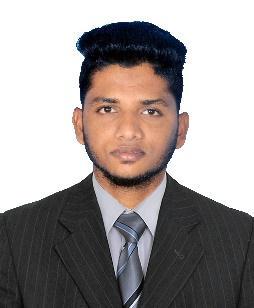  ASHIF E-mail : ashif.379953@2freemail.com OBJECTIVEData Entry Operator with accounting a strong set of skills. excellent record of accuracy and client satisfaction. Superb independent worker who also functions well as a data management team member.Strong ability to handle multiple alphanumeric data entry projects with the highest degree of timeliness and efficiency.EDUCATIONAL QUALIFICATIONMaster of Computer Applications(MCA)73.5% With DISTINICTIONFrom 2015 to 2017Khadir mohideen CollegeBachelor of Computer science (B,SC)74.5% With DISTINICTIONFrom 2012 to 2015Khadir mohideen CollegeSTRENGTHSSelf-confident, Result oriented, dynamic and optimistic,Ambitious, Self-Motivated & Enthusiastic, Pro-active and quick in finding solutions,Innovative / Creative & analytical thinker, Interested in challenging career.Declaration:I, hereby declare that all the details furnished above are true to the best of myknowledge.You’re truly		( ASHIF)ADDITIONAL SKILLSAccounting SoftwareAccounting Software:Tally ERP 9Technical SkillTechnical Skill:Familiar with Internet, E-MailOffice Suite:MS OfficePackage:Word, ExcelTyping:IntermediateSoftware’s knownSoftware’s known:HTML,CSSPERSONAL INFORMATIONPERSONAL INFORMATIONDate of Birth:31.03.199531.03.1995Gender:MaleNationality:IndianMarital Status:SingleLanguages Known:English & TamilEnglish & Tamil